You can choose any methods to setup your task.Options you have to enter value when use getsmscode phone service before run:1, UserNameTable. 2, UseSMSPVA: Enter 1 or 0. 1 means use smspva/getsmscode phone number to register. 0 means use your email address to register.3, SMSUserName: 	the username of your getsmscode account you registered. 4, SMSToken: the token of your getsmscode account.5, VerifyPhone: enter 1 or 0. 1 means you must verify the phone number. 0 means do not have to.6, PhoneService: enter 1 or 0 to choose which phone number service you will use. Please enter 0. 1 means use smspva phone number service. 0 means use getsmscode phone number service.7, RegisterWay: enter 1 or 0. 1 means use phone number to register. 0 means use Email address to register.8, EmailTable: enter your email to register. You can search your email server settings in your browser. Eg: sunnyyong43@outlook.com  i can find its server settings here: https://www.outlook-apps.com/outlook-com-pop-settings/Email: sunnyyong43@outlook.comProtocol: POP3Server: pop3.live.comPort: 995SSL: YESVerify: 09, TableProfile: enter your photo path in “ProfilePhoto” option. Enter your bio in “Bio” option.10, PhoneCountry: choose use which country phone number to register.Chinese  1-Cambodia  2-Malaysia.....Options you have to enter value when use smspva phone service before run:1, UserNameTable. 2, UseSMSPVA. Enter 1 or 0. 1 means use smspva/getsmscode phone number to register. 0 means use your email address to register.3, VerifyPhone: enter 1 or 0. 1 means must verify the phone number. 0 means do not have to.4, PhoneService: enter 1 or 0 to choose which phone number service you will use. Please enter 1. 1 means use smspva phone number service. 0 means use getsmscode phone number service.5, smspvaApiKey: enter the apikey of your smspva account.6, RegisterWay: enter 1 or 0. 1 means use yourself phone number to register. 0 means use Email address to register.7, EmailTable: enter your email to register. You can search your email server settings in your browser. Eg: sunnyyong43@outlook.com  i can find its server settings here: https://www.outlook-apps.com/outlook-com-pop-settings/Email: sunnyyong43@outlook.comProtocol: POP3Server: pop3.live.comPort: 995SSL: YESVerify: 08, TableProfile: enter your photo path in “ProfilePhoto” option. Enter your bio in “Bio” option.9, PhoneCountry: choose use which country phone number to register.0-Russian  Latvia 2-Kazakhstan.....How to create the task?Click this character “+” to create a task, then just name it: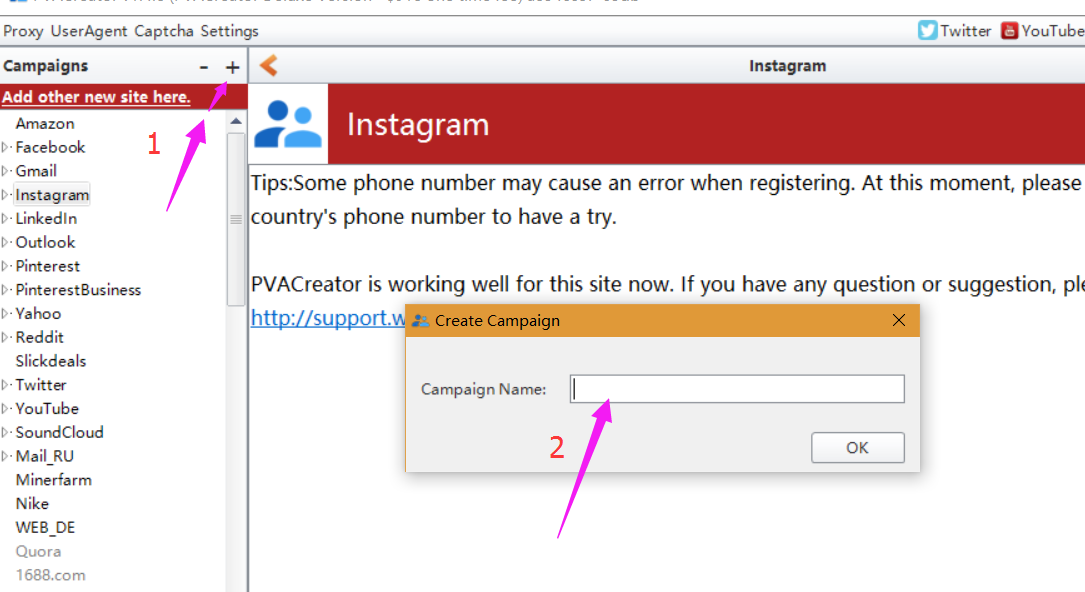 How to enter value for these options?1. manually input value for them one by one.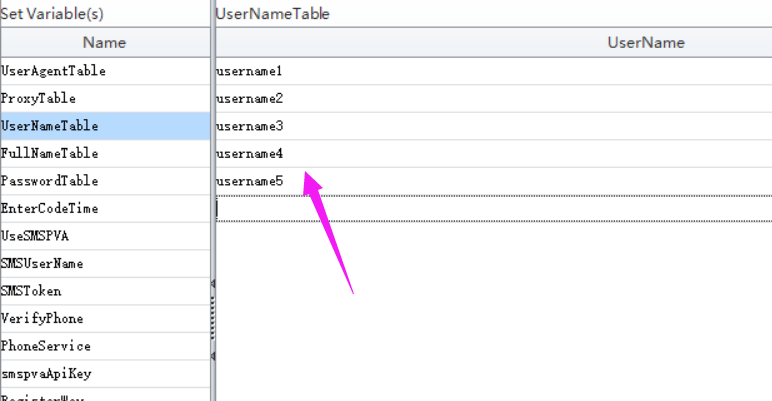 click “BindData” to choose “Import from file” option to upload multiple data at a time.Note: please check this column (the checked column color will be yellow) first which you need to multiple upload data.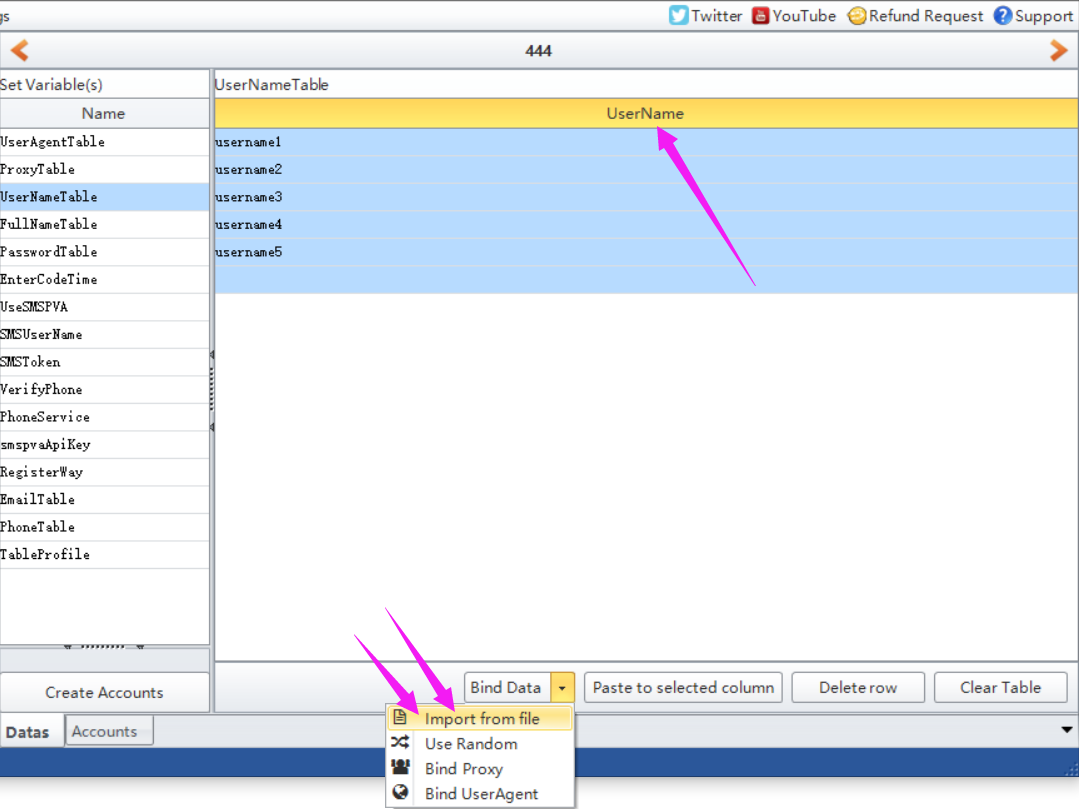 click “BindData” to choose “Use Random” option to auto generate some data based on the condition you preset.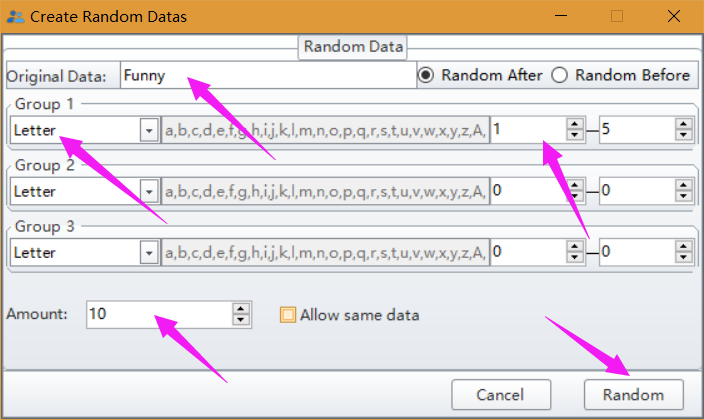 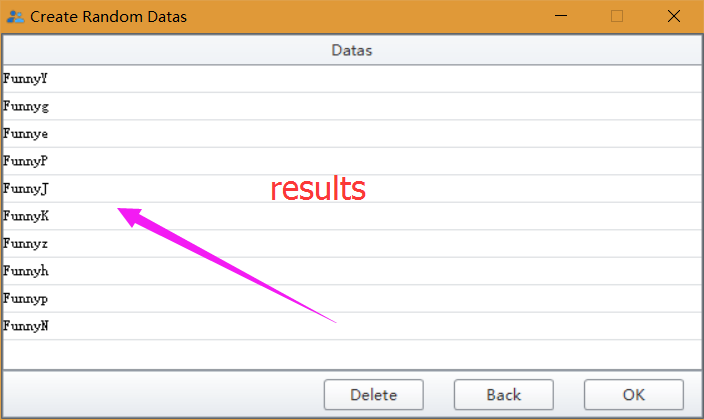 Note: please do not forget to click “Create Account” button to save the data you entered/modified.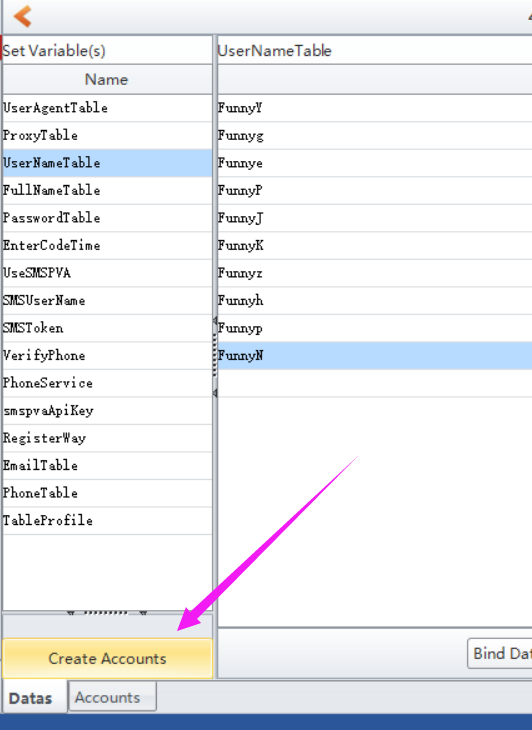 Where to find the data i entered?Click Accounts button, then you can find all data you entered in this form: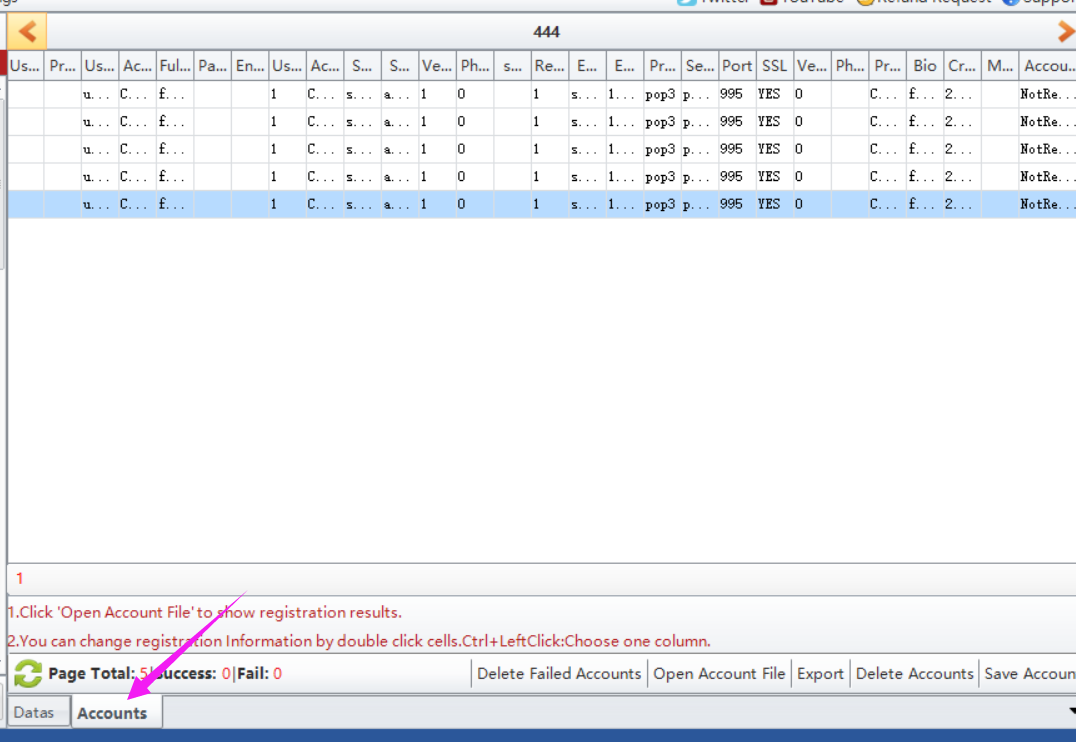 Where to start to run the task?Click Start button to run.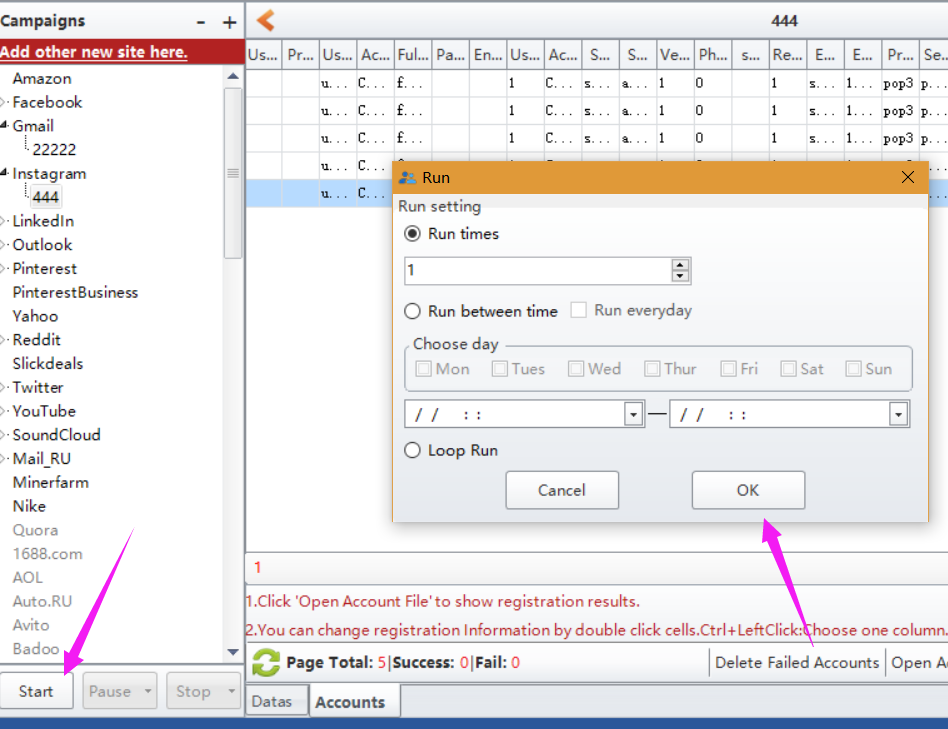 